VIII  Международный конкурс творческих работ обучающихся по программам среднего общего и среднего профессионального образования«Химия и биология  - основы жизни»Приглашаем школьников старших классов (7 – 11) и студентов колледжей принять участие в VIII Международном конкурсе  творческих работ обучающихся по программам среднего общего и среднего профессионального образования «Химия биология – основы жизни». Конкурс проводит кафедра химии факультета технологии и товароведения Воронежского государственного  аграрного университета.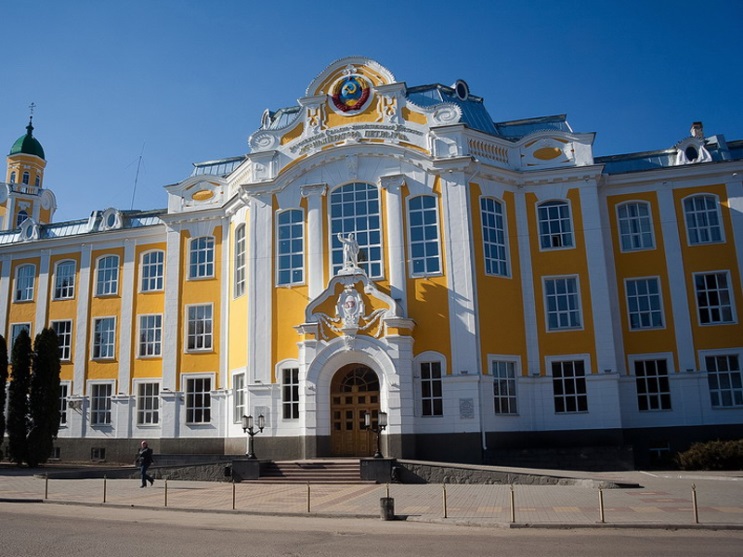 Все участники конкурса получают дополнительные баллы при поступлении во ВГАУ!!!Тематика работ, принимаемых к участию в конкурсе:- Химия пищи.- Экологическая химия. - Прикладная химия.- Строение и свойства природных органических соединений, биологически активных веществ и их использование в сельском хозяйстве и производстве пищевых продуктов.- Микро- и макроэлементы, их соединения и роль в биологических процессах.- Высокомолекулярные соединения: строение, свойства, применение. - Современные аналитические методы оценки качества и фальсификации продуктов питания.- Биотехнологии.Конкурс проводится дистанционно. Конкурсные работы вместе с заявкой на участие (форма прилагается) в конкурсе присылаются в оргкомитет до 15 апреля 2022 г. включительно по  электронной почте: chem-vsau@mail.ru  sokolova_chm@mail.ruФайл с заявкой должен быть назван по фамилии первого автора, например: «ИвановА.Заявка» или «IvanovА.Application».  Презентация должна быть выполнена в программе Microsoft Power Point. Количество слайдов в презентации – не более 20. Название файла с презентацией работы должно содержать фамилию первого автора, например: «ИвановА.Презентация» или «IvanovA.Presentation».Телефон для справок: 8(951) 8542169. Ответственный организатор конкурса, доцент кафедры химии, к. х. н. Светлана Анатольевна СоколоваУльяна Шевцова (Воронежское художественное училище) - обладатель Гран-При IV Международного конкурса «Химия – основа жизни», 2017 г. (поездка в Крым на автобусе ВГАУ)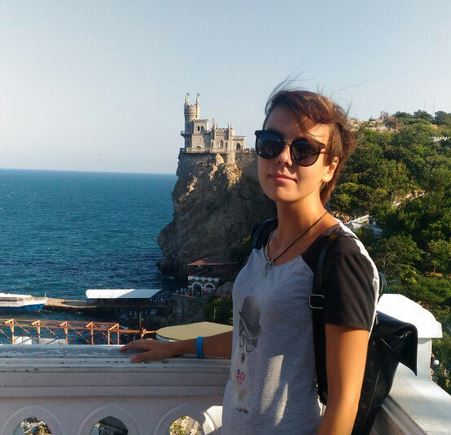 Александра Синеглазова (СОШ №46, г. Воронеж) -  обладатель Гран-При III Международного конкурса «Химия – основа жизни», 2016 г. (поездка в Чехию на автобусе ВГАУ)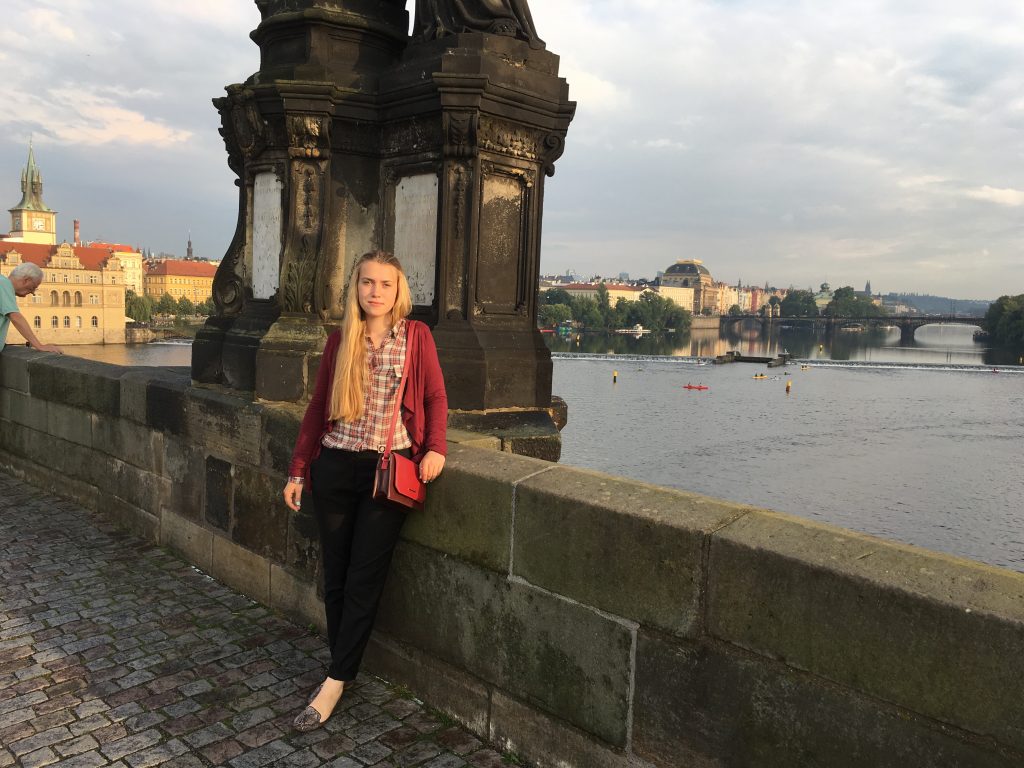 Арина Кудинова (гимназия №1, г. Воронеж) - обладатель Гран-При I открытого Конкурса «Химия – основа жизни», 2014 г. (поездка в Германию на автобусе ВГАУ) 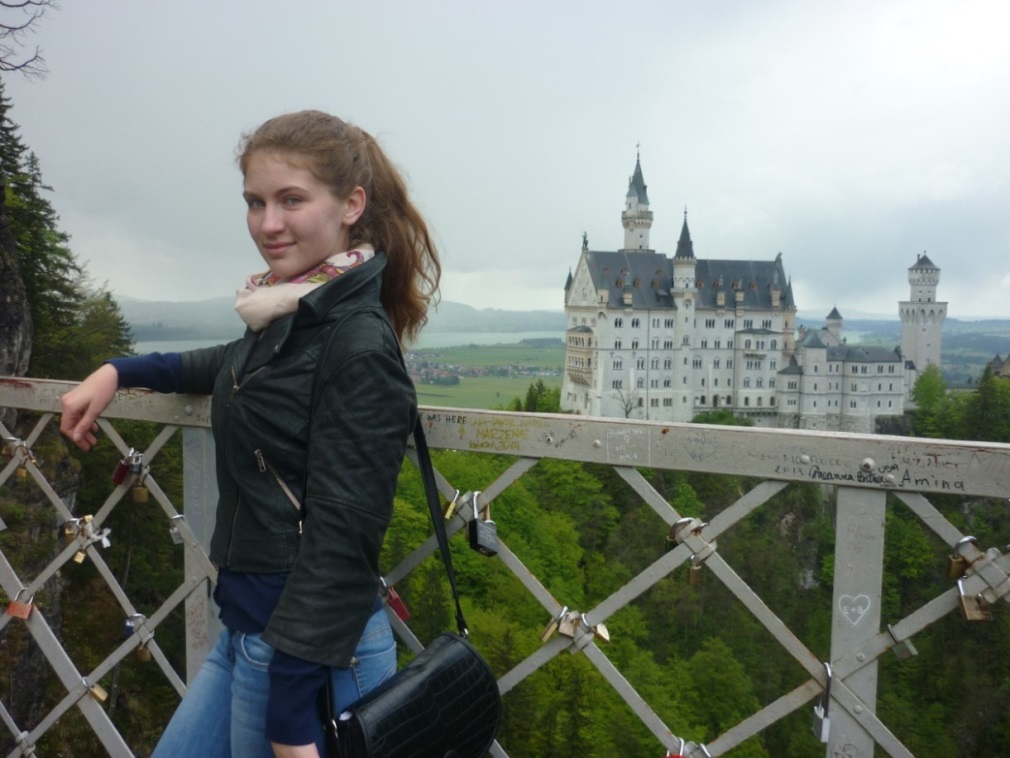 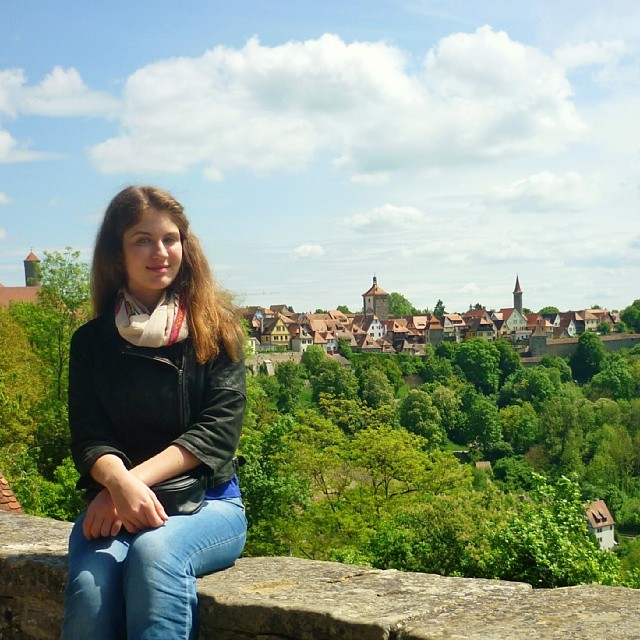 Студенты колледжа им. Дж. Медичи (Леньяго, Италия) – победители II Международного конкурса «Химия – основа жизни» - 2015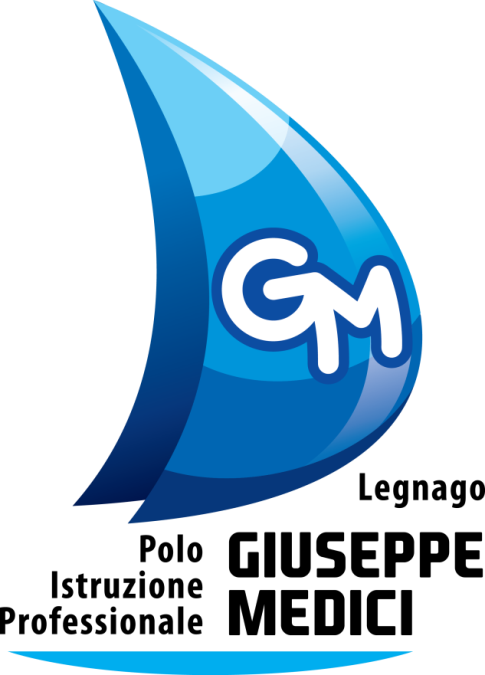 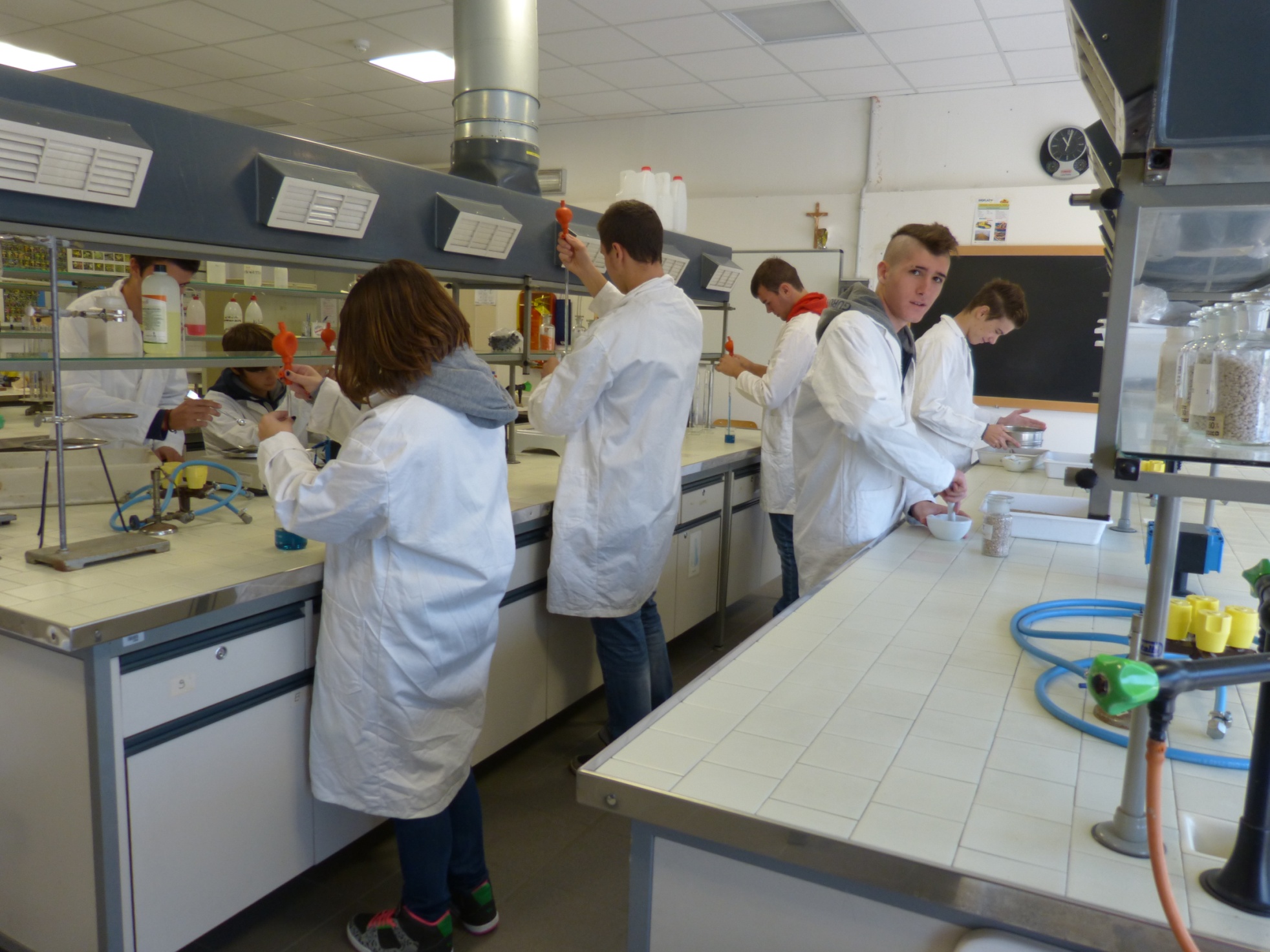 Алёна Баскакова и Анастасия Труфакина - обладатели Гран-при Конкурса -2018  (поездка в Крым на автобусе ВГАУ)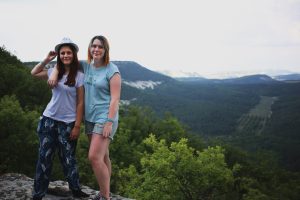 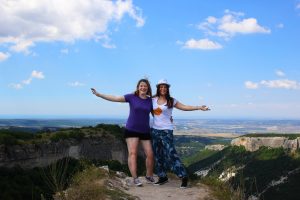 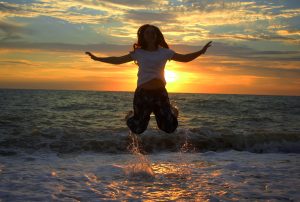 